Name of journal: World Journal of Clinical CasesManuscript NO: 48453Manuscript type: MinireviewsLow fermentable oligosaccharides, disaccharidesmonosaccharides and polyols diet in childrenFodor I et al. FODMAP in childrenIoana Fodor, Sorin Claudiu Man, Dan L DumitrascuIoana Fodor, Sorin Claudiu Man, 3rd Pediatric Department, Iuliu Hatieganu University of Medicine and Pharmacy, Cluj-Napoca 400006, RomaniaDan L Dumitrascu, 2nd Medical Department, Iuliu Hatieganu University of Medicine and Pharmacy, Cluj-Napoca 400006, RomaniaORCID number: Ioana Fodor (0000-0002-9805-671X); Sorin Claudiu Man (0000-0002-6210-5014); Dan L Dumitrascu (0000-0001-5404-7662).Author contributions: Fodor I performed the literature research, analyzed data, wrote the paper; Man SC analyzed data corrected the manuscript; Dumitrascu DL designed the literature research, analyzed data, and corrected the manuscript.Conflict-of-interest statement: The authors declare no conflict of interest.Open-ccess: This article is an open-access article was selected by an in-house editor and fully peer-reviewed by external reviewers. It is distributed in accordance with the Creative Commons Attribution Non Commercial (CC BY-NC 4.0) license, which permits others to distribute, remix, adapt, build upon this work non-commercially, and license their derivative works on different terms, provided the original work is properly cited and the use is non-commercial. See: http://creativecommons.org/licenses/by-nc/4.0/Manuscript source: Invited manuscriptCorresponding author: Dan L Dumitrascu, PhD, Full Professor, Internal Medicine Professor, 2nd Medical Department, “Iuliu Hatieganu” University of Medicine and Pharmacy, Clinicilor Street nr3-5, Cluj-Napoca 400006, Romania. dan_dumitrascu@yahoo.deTelephone: +40-722-756475Fax: +40-264-593355Received: April 19, 2019Peer-review started: April 19, 2019First decision: July 10, 2019Revised: July 26, 2019Accepted: August 27, 2019Article in press:Published online:AbstractIrritable bowel syndrome (IBS) is a lifelong condition with a high prevalence among children and adults. As the diet is a frequent factor that triggers the symptoms, it has been assumed that avoiding the consumption of fermentable oligosaccharides, disaccharidemonosaccharides and polyols (FODMAP), the symptoms might be improved. Therefore, in the past decade, low FODMAP diet has been intensively investigated in the management of IBS. The capacity of FODMAPs to trigger the symptoms in patients with IBS was related to the stimulation of mechanoreceptors in the small and large intestine. This stimulation appears as response to a combination of increased luminal water (the osmotic effect) and the release of gases (carbon dioxide and hydrogen) due to the fermentation of oligosaccharides and malabsorption of fructose, lactose and polyols. Numerous studies have been published regarding the efficacy of a low FODMAP diet compared to a traditional diet in releasing the IBS symptoms in adults, but there are only few studies in population. The aim of this review is to analyze the current data on low FODMAP diet in children with IBS and the effects on the nutritional status and physiological development, given the fact that it is a restrictive diet.Key words: Low fermentable oligosaccharides isaccharides onosaccharidesolyols; Diet; Children; Irritable bowel syndrome; Symptom © The Author(s) 2019. Published by Baishideng Publishing Group Inc. All rights reserved.Core tip: Irritable bowel syndrome is one of the most studied entities among the functional gastrointestinal disorders. The relationship between fermentable oligosaccharides, disaccharidesmonosaccharides and polyols (FODMAP) and gastrointestinal symptoms was demonstrated both in adults and children. Published studies showed that a low-FODMAP diet is effective for the management of abdominal pain and bloating sensations in most children and adults with . The children’ nutritional status during a long time restrictive FODMAP diet is not sufficiently assessed.Fodor I, Man SC, Dumitrascu DL. Low fermentable oligosaccharides, disaccharides monosaccharides and polyols diet in children. World J Clin Cases 2019; In pressINTRODUCTIONIrritable bowel syndrome (IBS) is often a chronic condition with a high prevalence in children and adults worldwide. Symptoms of IBS have been identified in 8%-25% of children, based on large studies on both schooled and community children, and up to 66% of them will present IBS as adults[1]. Using the Rome III criteria, studies concluded that there is approximately similar prevalence of IBS in children in different geographical settings[1]. In the Mediterranean area of Europe, the prevalence is 4% in the age group 4-10 years and 5.6% in the 11-18 years age group[2]. In United States, the IBS prevalence in children was established using parental reportand ranged from 2.8 to 5.1%[3,4], whereas in Colombia the prevalence was of 4.8%[5]and in Sri Lanka[6]. In contrast, the prevalence of pediatric IBS in China, Nigeria and Turkey is very high, 13.25%[7], 16%[8] and 22.6%[9], maybe due to a different interpretation of the gastroenterological symptoms different cultures[10]. IBS is defined based on the criteria established by the Rome Foundation IV, as an abdominal discomfort or pain associated with defecation or disordered defecation for at least 2 mo prior to diagnosis[11]. The pathophysiology of IBS is known from studies in adults. The present concept of IBS is based on an alteration of the brain-gut axis, a bidirectional circuit of communication between the gut and the brain, leading to visceral hyperalgesia and followed by disability[10,12]. Similar to adults, psychosocial events and distress (anxiety, depression, anger, impulsiveness) influence visceral hypersensitivity[13-15], but some patients assign the somatic hyperalgesia and symptoms to the diet composition[16-18].  A very recent meta-analysis found post-traumatic stress disorder (PTSD) to be a significant risk factor for IBS (pooled odds ratio 2.80, 95%CI: 2.06-3.54, P < 0.001), as an exaggerated stress response that can increase visceral hypersensitivity of the gut[19].Between the factors that can influence IBS symptoms or disease evolution, food was one of the most extensively studied, approximately 60% of IBS patients claiming that certain foods exacerbate their symptoms[20]. Certain food products can generate gastrointestinal symptoms, such as diarrhea, abdominal bloating, discomfort and flatulence, and that was the reason why patients with IBS were advised to restrict the intake of some aliments. The most common foods that can induce such symptoms are milk and other dairy products, legumes and pulses, cruciferous vegetables, some fruits (apples, cherries) and grains (wheat, rye)[21,22]. From this pointofview, the most incriminated components are the highly fermentable short-chain carbohydrates, are slowly absorbed or not digested in the small intestine, leading to the distension of the lumen. These were named in 2005 by the Monash group as fermentable oligosaccharides, disaccharides monosaccharides and polyols (FODMAP) in a paper regarding the link between the western diet (rich in FODMAPs) and the lifestyle in Crohn’s disease patients[23]. After the initial publication of “the FODMAP hypothesis”, an intensive research program started that included the mode of action, extensive analysis of food components development of cut-off levels (in order to define what a low-FODMAP is), identification of potential sideeffects, and last but not least, the application of the diet in other situation such as IBS, inflammatory bowel disease and functional dyspepsia.Since 2005, numerous studies have been published regarding the efficacy of a low FODMAP diet compared to a traditional diet in releasing IBS symptoms in adults[24-35].  questions regarding this dietary treatment, thus more randomized controlled studies are needed in order to clearly establish the low-FODMAP diet the first line therapy method of IBS[36].Regarding the evaluation of the low FODMAP diet in children with IBS, the first pediatric study was published in 2014. In this small open label pilot study, performed in Texas, United States, the potential benefit of a low FODMAP diet was compared to baseline (the usual diet of the child) in reducing the frequency of abdominal pain. The lowering of mean and maximum pain severity and pain limiting activities in children with IBS was demonstrated for a subset of children with IBS, but the differences between pre- and post-diet symptoms were not statistically significant[37].In this review we aim to analyze the published data regarding the implication of a low FODMAP diet in children with IBS, and to discuss the positive or negative effects on the nutritional status and on the physiological development, given that this is a restrictive diet.THE MECHANISM OF ACTION OF FODMAPsThe capacity of FODMAPs to induce lowering of symptoms in patients with IBS was related to the stimulation of mechanoreceptors in the small intestine, as a response to a combination of increased luminal water (the osmotic effect) and the release of gases (carbon dioxide and hydrogen) from the fermentation of oligosaccharides and  malabsorption of fructose, lactose and polyols[18] (Figure 1). Based on the length of the carbohydrate chain, different subtypes of FODMAPs were described[38]: (1) The oligosaccharides are the carbohydrates with the longest chain length and can be found in wheat, rye, legumes, nuts, onion and garlic. They are malabsorbed because there is no capable enzyme to break them down[39,40], resulting in a high fermentation process and gas production in the colon. This pays a significant role in excessive bloating, leading to abdominal pain and flatulencein patients with IBS[41].(2) The monosaccharide FODMAP is fructose, the smallest carbohydrate, known as fruit sugar (apple, pear, watermelon, mango, honey, but also sweeteners)[42]. Fructose distends the small intestine due to its capacity to draw water in the lumen, a highly osmotic effect, resulting in abdominal pain and bloating[38]. In high quantities, fructose can lead to diarrhea and altered motility. In a study from 1978, a fructose-free diet “cured” four patients with long-standing diarrhea and colics[43], thus its removal from the diet could be efficacious in some cases[44].he polyols, such as mannitol and xylitol, are most commonly found in apples, pears and cauliflowers, but also in artificial sweeteners[38]. Their behavior in intestine is similar to fructose, creating an osmotic effect due to their slow absorbance in the small bowel, which can induce gastrointestinal symptoms[27].In 2018, Chumpitazi et al[45] analyzed some food products commercialized in the United States, foods frequently consumed by children and potentially low in carbohydrates, in order to include them in a future pediatric clinical trial. The selected food provided from grocery stores and contained a mixture of fresh fruit (banana, grapes, pineapple, strawberry and tomato), beverages (simple lemonade, cranberry juice, sweet tea), dairy products, grains and cereals, snacks (pretzels, potato chips, fries), peanut butter and condiments (mustard, mayonnaise). They excluded foods that were suspected to have excessive FODMAP content, as whole dairy milk, also meats due to a uniformly low carbohydrate content. They concluded that all fruit contained fructose, but the glucose content was higher in all of them (glucose facilitates fructose absorption in vivo[46]); lactose was present in butter and cheese products; all the beverages analyzed contained fructose and fructooligosaccharides with no marked label for this FODMAP; the  gluten-free products evaluated contained more fructose than glucose and fructooligosaccharides; all the snacks had excess fructose; the condiments were FODMAP free. In the United States, but also in Europe, there is a lack of food products clear of FODMAP contents, which makes following a low-FODMAP dietFODMAP dietary interventions.ietary education became complex in the absence of low-FODMAP diet food lists available in United States (and Europe). Also, the FODMAP content in food products may differ from country to country[47,48].   McMeans et al[47] analyzed three low-FODMAP dietary guidance food lists, available on the internet since May 2015, which contained more than 150 specific food items and dietary recommendations. They were classified into three categories: full restriction (not allowed at all), partial restriction (small amount allowed) and no restriction. The conclusion was that the lists are often discordant (lack of overlap in > 50%) and the lists do not provide guidance on how to combine food with FODMAP content from different categories. Food products with high and low FODMAP content, more frequently consumed by children, are displayed in Table 1[47].WHAT IS A LOW-FODMAP DIET?The low FODMAP diet involves three phases: a strict low FODMAP diet for the first 2-6 wk, followed by a reintroduction phase in the following 6-8 wk, then the individualized diet phase, which implies the consumption of welltolerated food for longer periods of time[49].Despite extensive data outlining the restriction of FODMAP (first phase) and the symptomatic benefits in adult patients with IBS in approximately 70%-86% ofcases[50,51], few studies on pediatric population published[37,52]. In 2015, Chumpitazi et al, evolving from a pilot study and starting from the idea that the low FODMAP diet can ameliorate the gastrointestinal symptoms in adults with IBS within 48 hours, conducted and published the results of a randomized clinical trial of a low FODMAP diet in children with IBS[52]. They enrolled 52 children, aged 7-17 years  met the Rome III criteria for pediatric IBS. The patients ingested their usual diet in the first 7 d, named the baseline period. Following the baseline period, the children were provided with either a low FODMAP or a typical American childhood diet (TACD) for 48 h, and then they returned to their habitual diet for 5 d (wash-out period) before crossing over. Thirty-three children completed both arms of the crossover trial and were found to have fewer daily abdominal pain episodes during the low FODMAP diet as compared to the TACD and baseline[52].In the past years, microbiome studies and metabolite profiling became intensively researched[53]. In a pediatric study, Chumpitazi et al[52] evaluated if gut microbiome biomarkers at baseline could predict the response to a low-FODMAP diet, based on the frequency of the abdominal pain. They concluded that the responder group (subjects with 50% decrease in the intensity of abdominal pain) had an increased abundance of Bacterioides, Ruminococcus and Faecalibacterium prausnitzii on baseline, indicators of intestinal health[52]havegreater carbohydrate fermentative capacity may serve as biomarker for good responders to FODMAP restrictive diet.The second phase of the diet, the reintroduction phase, was less studied both in child and adult population[54], generally less than 6 wk period. In order to increase the  based on this second phase, blind, randomized, longer-term and interventional studies must be designed[53]. In only one study[55] published as an abstract, the second phase of the low-FODMAP diet was designed as a gradual reintroduction of food during a 618 mo period. A follow-up questionnaire was applied to 100 patients regarding their gastrointestinal symptoms (abdominal pain, bloating, flatulence, borborygmi, urgency, sensation of incomplete evacuation and lethargy) and the authors concluded that 62% of patients had satisfactory relief on the diet. Further on, 44/62 patients continued to have satisfactory relief at 1 year following the reintroduction phase, with 42 patients still avoided high-FODMAP foods at least 50% of the time.Adults with IBS (especially women) often identify food components as triggers of their gastrointestinal symptoms, especially dairy products, fried and fatty foods, foods rich in biogenic amines (wine, beer, cheese, salami) and histaminereleasing products (milk, pork, wine, beer), thus lowering their qualityoflife[56-60]. A cross-sectional study was performed as a questionnaire and prospective dairy data collected from 2008-2014 by Chumpitazi et al[61], regarding the relationship between self-perceived food intolerance and the severity of IBS symptoms; 154 children meeting the Rome III criteria for pediatric IBS and 32 healthy controls (HS), aged 7-18 years, were recruited. They concluded that more children with IBS vs HS (143/154, 92.9% vs 20/32, 62.5%) identified at least one self-perceived food intolerance avoided more foods, but these self-perceived intolerances were poorly associated abdominal pain frequency or the degree, somatization, anxiety, functional disability and decreased quality of life[61].Twelve papers ( cohort studies and  randomized controlled trials) were included in a recent meta-analysis[62] regarding the effects of the FODMAP diet on IBS patients, the differences between low-FODMAP diet and traditional IBS diet, and high-FODMAP diet versus low-FODMAP diet. The authors concluded that patients on a low-FODMAP diet had statistically significant episodes of abdominal pain, bloating and stool emission. DiscusionDespite intense research  low-FODMAP diet and its mechanisms of action in patients diagnosed with IBS, especially in child population, many questions still need answer, especially regarding the diet’s implementation in the clinical setting[49]. The national guidelines recommend the diet be supervised by a specialized dietician[38], recommendation related especially to the presence of a large number of educational materials on the internet, which are often incorrect or incomplete[63]. The newest trends are to use nutrition and healthrelated applications for smartphones, the Monash University Low FODMAP diet software application being the second highest one recommended by dietitians or self-initiated by patients[64]. Even if software applications are easy to use and userfriendly, they should only considered as a helpful tool for following the dieticians’ recommendations and care not a replacement  health professional visits[65]. IBS is a lifelong condition that decreases childrens quality of life and increases school absence[66], but Chumpitazi et al[52] concludes that a low-FODMAP is efficient for symptoms control in children (Table 2). Given that the diet involves a strict restriction of a large variety of food, when applied to children, several questions regarding the caloric intake and the nutritional status were raised[49]. In the last years, researchers focused on gut microbiota and its relationship to gastrointestinal symptoms in IBSdiagnosed patients. Microbiota with a greater saccharolytic capacity was suggested to be a biomarker for good responders to FODMAP avoidance[52], but more studies are needed. Resistant starch, non-starch polysaccharide, polyphenols and oats are not restricted on the lowFODMAP diet, and these dietary constituents remain relatively undigested in the gut and have been linked favorable effects on the gut microbiota and IBS symptoms[67,68].Up to 40% of patients suffering IBS also have psychological disorders including depression and anxiety[69]herefore disordered eating behavior ha been increasingly recognized, especially in adolescents[70]. A better screening for altered eating behaviors should be performed in adolescents with IBS prior and during dietary implementation[71].Conclusionhe low-FODMAP diet is effective in the management of abdominal symptoms in most children and adults diagnosed with IBS. There are still many gaps to be filled regarding the implementation of the diet in clinical practice, the long-term effects related to the nutritional status, a detailed food quantification of FODMAP written on labels and detailed dietary food lists, along with the impact on the quality of life and overall human health. REFERENCES1 Chumpitazi BP, Weidler EM, Czyzewski DI, Self MM, Heitkemper M, Shulman RJ. Childhood Irritable Bowel Syndrome Characteristics Are Related to Both Sex and Pubertal Development. J Pediatr 2017; 180: 141-147.e1 [PMID: 27639531 DOI: 10.1016/j.jpeds.2016.08.045]2 Scarpato E, Kolacek S, Jojkic-Pavkov D, Konjik V, Živković N, Roman E, Kostovski A, Zdraveska N, Altamimi E, Papadopoulou A, Karagiozoglou-Lampoudi T, Shamir R, Bar Lev MR, Koleilat A, Mneimneh S, Bruzzese D, Leis R, Staiano A; MEAP Group. Prevalence of Functional Gastrointestinal Disorders in Children and Adolescents in the Mediterranean Region of Europe. Clin Gastroenterol Hepatol 2018; 16: 870-876 [PMID: 29129667 DOI: 10.1016/j.cgh.2017.11.005]3 Lewis ML, Palsson OS, Whitehead WE, van Tilburg MAL. Prevalence of Functional Gastrointestinal Disorders in Children and Adolescents. J Pediatr 2016; 177: 39-43.e3 [PMID: 27156185 DOI: 10.1016/j.jpeds.2016.04.008]4 Saps M, Adams P, Bonilla S, Chogle A, Nichols-Vinueza D. Parental report of abdominal pain and abdominal pain-related functional gastrointestinal disorders from a community survey. J Pediatr Gastroenterol Nutr 2012; 55: 707-710 [PMID: 22744191 DOI: 10.1097/MPG.0b013e3182662401]5 Lu PL, Velasco-Benítez CA, Saps M. Sex, Age, and Prevalence of Pediatric Irritable Bowel Syndrome and Constipation in Colombia: A Population-based Study. J Pediatr Gastroenterol Nutr 2017; 64: e137-e141 [PMID: 27579696 DOI: 10.1097/MPG.0000000000001391]6 Devanarayana NM, Mettananda S, Liyanarachchi C, Nanayakkara N, Mendis N, Perera N, Rajindrajith S. Abdominal pain-predominant functional gastrointestinal diseases in children and adolescents:  prevalence, symptomatology, and association with emotional stress. J Pediatr Gastroenterol Nutr 2011; 53: 659-665 [PMID: 21697745 DOI: 10.1097/MPG.0b013e3182296033]7 Dong L, Dingguo L, Xiaoxing X, Hanming L. An epidemiologic study of irritable bowel syndrome in adolescents and children in China: a school-based study. Pediatrics 2005; 116: e393-e396 [PMID: 16140684 DOI: 10.1542/peds.2004-2764]8 Adeniyi OF, Adenike Lesi O, Olatona FA, Esezobor CI, Ikobah JM. Irritable bowel syndrome in adolescents in Lagos. Pan Afr Med J 2017; 28: 93 [PMID: 29255563 DOI: 10.11604/pamj.2017.28.93.11512]9 Karabulut GS, Beşer OF, Erginöz E, Kutlu T, Cokuğraş FÇ, Erkan T. The Incidence of Irritable Bowel Syndrome in Children Using the Rome III Criteria and the Effect of Trimebutine Treatment. J Neurogastroenterol Motil 2013; 19: 90-93 [PMID: 23350053 DOI: 10.5056/jnm.2013.19.1.90]10 Devanarayana NM, Rajindrajith S. Irritable bowel syndrome in children: Current knowledge, challenges and opportunities. World J Gastroenterol 2018; 24: 2211-2235 [PMID: 29881232 DOI: 10.3748/wjg.v24.i21.2211]11 Hyams JS, Di Lorenzo C, Saps M, Shulman RJ, Staiano A, van Tilburg M. Functional Disorders: Children and Adolescents. Gastroenterology 2016; :  [PMID: 27144632 DOI: 10.1053/j.gastro.2016.02.015]12 Mayer EA, Labus JS, Tillisch K, Cole SW, Baldi P. Towards a systems view of IBS. Nat Rev Gastroenterol Hepatol 2015; 12: 592-605 [PMID: 26303675 DOI: 10.1038/nrgastro.2015.121]13 Iovino P, Tremolaterra F, Boccia G, Miele E, Ruju FM, Staiano A. Irritable bowel syndrome in childhood: visceral hypersensitivity and psychosocial aspects. Neurogastroenterol Motil 2009; 21: 940-e74 [PMID: 19368655 DOI: 10.1111/j.1365-2982.2009.01303.x]14 Donovan E, Martin SR, Lung K, Evans S, Seidman LC, Cousineau TM, Cook E, Zeltzer LK. Pediatric Irritable Bowel Syndrome: Perspectives on Pain and Adolescent Social Functioning. Pain Med 2018; :  [PMID: 29660042 DOI: 10.1093/pm/pny056]15 Kumagai H, Yokoyama K, Imagawa T, Yamagata T. Functional dyspepsia and irritable bowel syndrome in teenagers: Internet survey. Pediatr Int 2016; 58: 714-720 [PMID: 26690554 DOI: 10.1111/ped.12884]16 Guo YB, Zhuang KM, Kuang L, Zhan Q, Wang XF, Liu SD. Association between Diet and Lifestyle Habits and Irritable Bowel Syndrome: A Case-Control Study. Gut Liver 2015; 9: 649-656 [PMID: 25266811 DOI: 10.5009/gnl13437]17 Simrén M, Månsson A, Langkilde AM, Svedlund J, Abrahamsson H, Bengtsson U, Björnsson ES. Food-related gastrointestinal symptoms in the irritable bowel syndrome. Digestion 2001; 63: 108-115 [PMID: 11244249 DOI: 10.1159/000051878]18 Portincasa P, Bonfrate L, de Bari O, Lembo A, Ballou S. Irritable bowel syndrome and diet. Gastroenterol Rep (Oxf) 2017; 5: 11-19 [PMID: 28110300 DOI: 10.1093/gastro/gow047]19 Ng QX, Soh AYS, Loke W, Venkatanarayanan N, Lim DY, Yeo WS. Systematic review with meta-analysis: The association between post-traumatic stress disorder and irritable bowel syndrome. J Gastroenterol Hepatol 2019; 34: 68-73 [PMID: 30144372 DOI: 10.1111/jgh.14446]20 American College of Gastroenterology Task Force on Irritable Bowel Syndrome, Brandt LJ, Chey WD, Foxx-Orenstein AE, Schiller LR, Schoenfeld PS, Spiegel BM, Talley NJ, Quigley EM. An evidence-based position statement on the management of irritable bowel syndrome. Am J Gastroenterol 2009; 104 Suppl 1: S1-S35 [PMID: 19521341 DOI: 10.1038/ajg.2008.122]21 Gibson PR. History of the low FODMAP diet. J Gastroenterol Hepatol 2017; 32 Suppl 1: 5-7 [PMID: 28244673 DOI: 10.1111/jgh.13685]22 Englyst KN, Liu S, Englyst HN. Nutritional characterization and measurement of dietary carbohydrates. Eur J Clin Nutr 2007; 61 Suppl 1: S19-S39 [PMID: 17992185 DOI: 10.1038/sj.ejcn.1602937]23 Gibson PR, Shepherd SJ. Personal view: food for thought--western lifestyle and susceptibility to Crohn's disease. The FODMAP hypothesis. Aliment Pharmacol Ther 2005; 21: 1399-1409 [PMID: 15948806 DOI: 10.1111/j.1365-2036.2005.02506.x]24 Shepherd SJ, Parker FC, Muir JG, Gibson PR. Dietary triggers of abdominal symptoms in patients with irritable bowel syndrome: randomized placebo-controlled evidence. Clin Gastroenterol Hepatol 2008; 6: 765-771 [PMID: 18456565 DOI: 10.1016/j.cgh.2008.02.058]25 Major G, Pritchard S, Murray K, Alappadan JP, Hoad CL, Marciani L, Gowland P, Spiller R. Colon Hypersensitivity to Distension, Rather Than Excessive Gas Production, Produces Carbohydrate-Related Symptoms in Individuals With Irritable Bowel Syndrome. Gastroenterology 2017; 152: 124-133.e2 [PMID: 27746233 DOI: 10.1053/j.gastro.2016.09.062]26 Hustoft TN, Hausken T, Ystad SO, Valeur J, Brokstad K, Hatlebakk JG, Lied GA. Effects of varying dietary content of fermentable short-chain carbohydrates on symptoms, fecal microenvironment, and cytokine profiles in patients with irritable bowel syndrome. Neurogastroenterol Motil 2017; 29 [PMID: 27747984 DOI: 10.1111/nmo.12969]27 Yao CK, Tan HL, van Langenberg DR, Barrett JS, Rose R, Liels K, Gibson PR, Muir JG. Dietary sorbitol and mannitol: food content and distinct absorption patterns between healthy individuals and patients with irritable bowel syndrome. J Hum Nutr Diet 2014; 27 Suppl 2: 263-275 [PMID: 23909813 DOI: 10.1111/jhn.12144]28 Laatikainen R, Koskenpato J, Hongisto SM, Loponen J, Poussa T, Hillilä M, Korpela R. Randomised clinical trial: low-FODMAP rye bread vs. regular rye bread to relieve the symptoms of irritable bowel syndrome. Aliment Pharmacol Ther 2016; 44: 460-470 [PMID: 27417338 DOI: 10.1111/apt.13726]29 Harvie RM, Chisholm AW, Bisanz JE, Burton JP, Herbison P, Schultz K, Schultz M. Long-term irritable bowel syndrome symptom control with reintroduction of selected FODMAPs. World J Gastroenterol 2017; 23: 4632-4643 [PMID: 28740352 DOI: 10.3748/wjg.v23.i25.4632]30 Maagaard L, Ankersen DV, Végh Z, Burisch J, Jensen L, Pedersen N, Munkholm P. Follow-up of patients with functional bowel symptoms treated with a low FODMAP diet. World J Gastroenterol 2016; 22: 4009-4019 [PMID: 27099444 DOI: 10.3748/wjg.v22.i15.4009]31 Cozma-Petruţ A, Loghin F, Miere D, Dumitraşcu DL. Diet in irritable bowel syndrome: What to recommend, not what to forbid to patients! World J Gastroenterol 2017; 23: 3771-3783 [PMID: 28638217 DOI: 10.3748/wjg.v23.i21.3771]32 Vincenzi M, Del Ciondolo I, Pasquini E, Gennai K, Paolini B. Effects of a Low FODMAP Diet and Specific Carbohydrate Diet on Symptoms and Nutritional Adequacy of Patients with Irritable Bowel Syndrome: Preliminary Results of a Single-blinded Randomized Trial. J Transl Int Med 2017; 5: 120-126 [PMID: 28721345 DOI: 10.1515/jtim-2017-0004]33 Magge S, Lembo A. Low-FODMAP Diet for Treatment of Irritable Bowel Syndrome. Gastroenterol Hepatol (N Y) 2012; 8: 739-745 [PMID: 24672410]34 de Roest RH, Dobbs BR, Chapman BA, Batman B, O'Brien LA, Leeper JA, Hebblethwaite CR, Gearry RB. The low FODMAP diet improves gastrointestinal symptoms in patients with irritable bowel syndrome: a prospective study. Int J Clin Pract 2013; 67: 895-903 [PMID: 23701141 DOI: 10.1111/ijcp.12128]35 Pedersen N, Vegh Z, Burisch J, Jensen L, Ankersen DV, Felding M, Andersen NN, Munkholm P. Ehealth monitoring in irritable bowel syndrome patients treated with low fermentable oligo-, di-, mono-saccharides and polyols diet. World J Gastroenterol 2014; 20: 6680-6684 [PMID: 24914395 DOI: 10.3748/wjg.v20.i21.6680]36 Varjú P, Farkas N, Hegyi P, Garami A, Szabó I, Illés A, Solymár M, Vincze Á, Balaskó M, Pár G, Bajor J, Szűcs Á, Huszár O, Pécsi D, Czimmer J. Low fermentable oligosaccharides, disaccharides, monosaccharides and polyols (FODMAP) diet improves symptoms in adults suffering from irritable bowel syndrome (IBS) compared to standard IBS diet: A meta-analysis of clinical studies. PLoS One 2017; 12: e0182942 [PMID: 28806407 DOI: 10.1371/journal.pone.0182942]37 Chumpitazi BP, Hollister EB, Oezguen N, Tsai CM, McMeans AR, Luna RA, Savidge TC, Versalovic J, Shulman RJ. Gut microbiota influences low fermentable substrate diet efficacy in children with irritable bowel syndrome. Gut Microbes 2014; 5: 165-175 [PMID: 24637601 DOI: 10.4161/gmic.27923]38 Barrett JS. How to institute the low-FODMAP diet. J Gastroenterol Hepatol 2017; 32 Suppl 1: 8-10 [PMID: 28244669 DOI: 10.1111/jgh.13686]39 Rumessen JJ, Gudmand-Høyer E. Fructans of chicory: intestinal transport and fermentation of different chain lengths and relation to fructose and sorbitol malabsorption. Am J Clin Nutr 1998; 68: 357-364 [PMID: 9701194 DOI: 10.1093/ajcn/68.2.357]40 Macfarlane GT, Steed H, Macfarlane S. Bacterial metabolism and health-related effects of galacto-oligosaccharides and other prebiotics. J Appl Microbiol 2008; 104: 305-344 [PMID: 18215222 DOI: 10.1111/j.1365-2672.2007.03520.x]41 Law D, Conklin J, Pimentel M. Lactose intolerance and the role of the lactose breath test. Am J Gastroenterol 2010; 105: 1726-1728 [PMID: 20686460 DOI: 10.1038/ajg.2010.146]42 Ikechi R, Fischer BD, DeSipio J, Phadtare S. Irritable Bowel Syndrome: Clinical Manifestations, Dietary Influences, and Management. Healthcare (Basel) 2017; 5:  [PMID: 28445436 DOI: 10.3390/healthcare5020021]43 Andersson DE, Nygren A. Four cases of long-standing diarrhoea and colic pains cured by fructose-free diet--a pathogenetic discussion. Acta Med Scand 1978; 203: 87-92 [PMID: 626118]44 Johlin FC Jr, Panther M, Kraft N. Dietary fructose intolerance: diet modification can impact self-rated health and symptom control. Nutr Clin Care 2004; 7: 92-97 [PMID: 15624540]45 Chumpitazi BP, Lim J, McMeans AR, Shulman RJ, Hamaker BR. Evaluation of FODMAP Carbohydrates Content in Selected Foods in the United States. J Pediatr 2018; 199: 252-255 [PMID: 29706489 DOI: 10.1016/j.jpeds.2018.03.038]46 Muir JG, Gibson PR. The Low FODMAP Diet for Treatment of Irritable Bowel Syndrome and Other Gastrointestinal Disorders. Gastroenterol Hepatol (N Y) 2013; 9: 450-452 [PMID: 23935555]47 McMeans AR, King KL, Chumpitazi BP. Low FODMAP Dietary Food Lists are Often Discordant. Am J Gastroenterol 2017; 112: 655-656 [PMID: 28381835 DOI: 10.1038/ajg.2016.593]48 Iacovou M, Tan V, Muir JG, Gibson PR. The Low FODMAP Diet and Its Application in East and Southeast Asia. J Neurogastroenterol Motil 2015; 21: 459-470 [PMID: 26350937 DOI: 10.5056/jnm15111]49 Mitchell H, Porter J, Gibson PR, Barrett J, Garg M. Review article: implementation of a diet low in FODMAPs for patients with irritable bowel syndrome-directions for future research. Aliment Pharmacol Ther 2019; 49: 124-139 [PMID: 30589971 DOI: 10.1111/apt.15079]50 Gibson PR. The evidence base for efficacy of the low FODMAP diet in irritable bowel syndrome: is it ready for prime time as a first-line therapy? J Gastroenterol Hepatol 2017; 32 Suppl 1: 32-35 [PMID: 28244668 DOI: 10.1111/jgh.13693]51 Nanayakkara WS, Skidmore PM, O'Brien L, Wilkinson TJ, Gearry RB. Efficacy of the low FODMAP diet for treating irritable bowel syndrome: the evidence to date. Clin Exp Gastroenterol 2016; 9: 131-142 [PMID: 27382323 DOI: 10.2147/CEG.S86798]52 Chumpitazi BP, Cope JL, Hollister EB, Tsai CM, McMeans AR, Luna RA, Versalovic J, Shulman RJ. Randomised clinical trial: gut microbiome biomarkers are associated with clinical response to a low FODMAP diet in children with the irritable bowel syndrome. Aliment Pharmacol Ther 2015; 42: 418-427 [PMID: 26104013 DOI: 10.1111/apt.13286]53 Hill P, Muir JG, Gibson PR. Controversies and Recent Developments of the Low-FODMAP Diet. Gastroenterol Hepatol (N Y) 2017; 13: 36-45 [PMID: 28420945]54 Tuck C, Barrett J. Re-challenging FODMAPs: the low FODMAP diet phase two. J Gastroenterol Hepatol 2017; 32 Suppl 1: 11-15 [PMID: 28244664 DOI: 10.1111/jgh.13687]55 Martin L, van Vuuren C, Seamark L, Williams M, Staudacher H, Irving PM, Whelan K, Lomer MC. OC-104 Long term effectiveness of short chain fermentable carbohydrate (FODMAP) restriction in patients with irritable bowel syndrome. Gut 2015; 64: A51-A52 [DOI: 10.1136/gutjnl-2015-309861.104]56 Böhn L, Störsrud S, Törnblom H, Bengtsson U, Simrén M. Self-reported food-related gastrointestinal symptoms in IBS are common and associated with more severe symptoms and reduced quality of life. Am J Gastroenterol 2013; 108: 634-641 [PMID: 23644955 DOI: 10.1038/ajg.2013.105]57 El-Salhy M, Ostgaard H, Gundersen D, Hatlebakk JG, Hausken T. The role of diet in the pathogenesis and management of irritable bowel             syndrome (Review). Int J Mol Med 2012; 29: 723-731 [PMID: 22366773 DOI: 10.3892/ijmm.2012.926]58 Zigich S, Heuberger R. The relationship of food intolerance and irritable bowel syndrome in adults. Gastroenterol Nurs 2013; 36: 275-282 [PMID: 23899486 DOI: 10.1097/SGA.0b013e31829ed911]59 Monsbakken KW, Vandvik PO, Farup PG. Perceived food intolerance in subjects with irritable bowel syndrome-- etiology, prevalence and consequences. Eur J Clin Nutr 2006; 60: 667-672 [PMID: 16391571 DOI: 10.1038/sj.ejcn.1602367]60 Gibson PR, Shepherd SJ. Food choice as a key management strategy for functional gastrointestinal symptoms. Am J Gastroenterol 2012; 107: 657-66; quiz 667 [PMID: 22488077 DOI: 10.1038/ajg.2012.49]61 Chumpitazi BP, Weidler EM, Lu DY, Tsai CM, Shulman RJ. Self-Perceived Food Intolerances Are Common and Associated with Clinical Severity in Childhood Irritable Bowel Syndrome. J Acad Nutr Diet 2016; 116: 1458-1464 [PMID: 27316779 DOI: 10.1016/j.jand.2016.04.017]62 Altobelli E, Del Negro V, Angeletti PM, Latella G. Low-FODMAP Diet Improves Irritable Bowel Syndrome Symptoms: A Meta-Analysis. Nutrients 2017; 9: pii: E940 [PMID: 28846594 DOI: 10.3390/nu9090940]63 O'Keeffe M, Lomer MC. Who should deliver the low FODMAP diet and what educational methods are optimal: a review. J Gastroenterol Hepatol 2017; 32 Suppl 1: 23-26 [PMID: 28244661 DOI: 10.1111/jgh.13690]64 Sauceda A, Frederico C, Pellechia K, Starin D. Results of the Academy of Nutrition and Dietetics' Consumer Health Informatics Work Group's 2015 Member App Technology Survey. J Acad Nutr Diet 2016; 116: 1336-1338 [PMID: 27236643 DOI: 10.1016/j.jand.2016.04.009]65 Chen J, Gemming L, Hanning R, Allman-Farinelli M. Smartphone apps and the nutrition care process: Current perspectives and future considerations. Patient Educ Couns 2018; 101: 750-757 [PMID: 29169863 DOI: 10.1016/j.pec.2017.11.011]66 Youssef NN, Murphy TG, Langseder AL, Rosh JR. Quality of life for children with functional abdominal pain: a comparison study of patients' and parents' perceptions. Pediatrics 2006; 117: 54-59 [PMID: 16396860 DOI: 10.1542/peds.2005-0114]67 Ng QX, Soh AYS, Loke W, Venkatanarayanan N, Lim DY, Yeo WS. A Meta-Analysis of the Clinical Use of Curcumin for Irritable Bowel Syndrome (IBS). J Clin Med 2018; 7:  pii: E298 [PMID: 30248988 DOI: 10.3390/jcm7100298]68 Duda-Chodak A, Tarko T, Satora P, Sroka P. Interaction of dietary compounds, especially polyphenols, with the intestinal microbiota: a review. Eur J Nutr 2015; 54: 325-341 [PMID: 25672526 DOI: 10.1007/s00394-015-0852-y]69 Wu JC. Psychological Co-morbidity in Functional Gastrointestinal Disorders: Epidemiology, Mechanisms and Management. J Neurogastroenterol Motil 2012; 18: 13-18 [PMID: 22323984 DOI: 10.5056/jnm.2012.18.1.13]70 Satherley R, Howard R, Higgs S. Disordered eating practices in gastrointestinal disorders. Appetite 2015; 84: 240-250 [PMID: 25312748 DOI: 10.1016/j.appet.2014.10.006]71 Reed-Knight B, Squires M, Chitkara DK, van Tilburg MA. Adolescents with irritable bowel syndrome report increased eating-associated symptoms, changes in dietary composition, and altered eating behaviors: a pilot comparison study to healthy adolescents. Neurogastroenterol Motil 2016; 28: 1915-1920 [PMID: 27353222 DOI: 10.1111/nmo.12894]P-Reviewer: Adibi P, Ng QS S-Editor: Gong ZML-Editor: Filipodia E-Editor:Specialty type: Medicine, research and experimentalCountry of origin: RomaniaPeer-review report classificationGrade A (Excellent): 0Grade B (Very good): BGrade C (Good): CGrade D (Fair): 0Grade E (Poor): 0 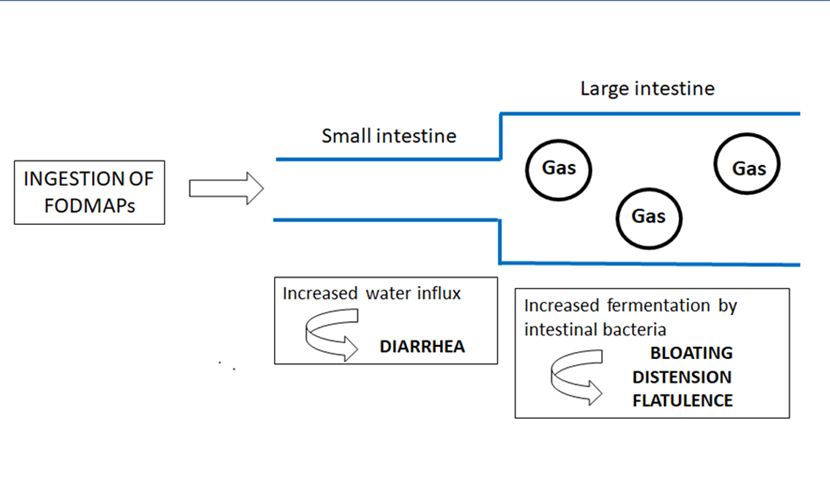 Figure 1 The mechanisms of fermentable oligosaccharides, disaccharides monosaccharides and polyols in symptom generation. Table 1 Examples of high and low fermentable oligosaccharides, disaccharidesmonosaccharides and polyols food commonly consumed by childrenFODMAP: Fermentable oligosaccharides, disaccharides monosaccharides and polyols.Table 2 Available studies investigating low-fermentable oligosaccharides, disaccharides monosaccharides and polyols diet in childrenFODMAP: Fermentable oligosaccharides, disaccharides monosaccharides and polyolsFood typeHigh-FODMAP contentLow-FODMAP contentVegetablesreen peas, leek, mushrooms, cauliflowerEggplant, green beans, capsicum, carrot, cucumber, lettuce, potato, tomato, zucchiniFruitsApples, cherries, dried fruit, mango, nectarines, peaches, pears, plums, watermelonCantaloupe, grapes, kiwi (green), mandarin, orange, pineapple, strawberriesDairy and alternativesCow’s milk, ice cream, yoghurteta cheese, hard cheeses, lactose-free milkproteinMost legumes/pulses, some marinated meats/poultry/seafood, some processed meatsEggs, plain cooked meats/poultry/seafoodBreads and cerealsWheat/rye/barley-based breads, breakfast cereals, biscuits and snack productsCorn flakes, oats, quinoa flakes, quinoa/rice/corn pasta, rice cakesSugars/sweeteners and confectionaryhoneyDark chocolate, maple syrup, rice malt syrup, table sugarNuts and seedsCashews, pistachiosMacadamias, peanuts, pumpkin seeds, walnutsRef.Study design Duration nInterventionResultsChumpitazi et al[37] (2014) pilot study7 d8Onewk LFSD Pain frequency, pain severity and pain-related interference with activities decreased during a LFSD Chumpitazi et al[52] (2015) clinical trial7 d baseline period, followed by a low-FODMAP or TACD diet for 48 h and baseline diet for another 5 d33cross over low-FODMAP diet vs TACDess abdominal pain during low-FODMAP diet vs TACD 